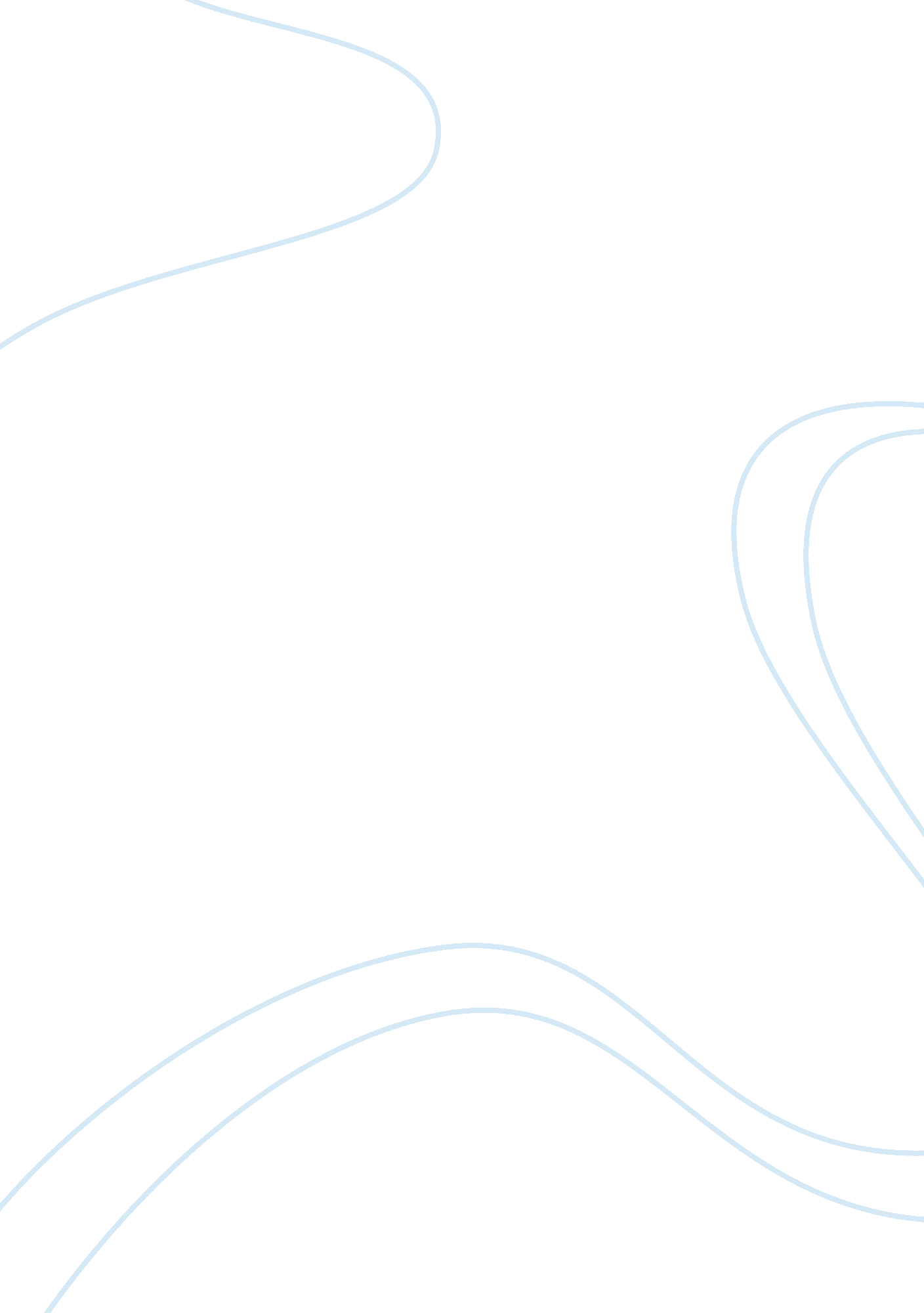 Hobbies: model aircraft and hobbyEnvironment, Air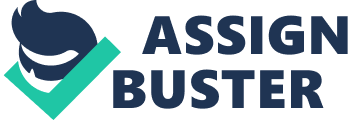 In his leisure time, a man is free to do whatever he wants. Yet the best way to occupy oneself while at home or on holiday is to indulge in a hobby. A hobby is a person’s favourite activity, which he does for pleasure as contrasted with his job. Common hobbies are gardening, collecting stamps or other items, making art and craft, drawing and reading. Some people like to knit and sew, while others like to build miniature buildings or indulge in bird-watching. Some like to take photographs, while others write stories or poems. All these are hobbies. A hobby is a good way to pass one’s leisure time. Rather than just spend it lazing around, one can do something constructive and make the best of one’s time. The man who has a hobby is saved from idleness. The idle mind, as we all know, is the devil’s workshop. A hobby is a useful pursuit which occupies one’s mind and body. Drawing and sketching makes one appreciate the beauty of nature and the surroundings. It gives one a keen and artistic eye. Those whose habit is photography learn to see the beautiful in every situation. They also learn much about technology and keep in touch with scientific advancement. Collecting stamps is also a popular hobby. This hobby is called philately. This hobby encourages sedateness and sobriety of mind. The stamp collector learns to be patient and watches his collection grow slowly. He also learns much about the different parts of the world, and strange countries. It is also a hobby that can bring financial profit- some stamps are very rare and can be sold for thousands of rupees. My hobby is model airplanes. I buy model airplane kits from stores and construct them on my own. It is a very satisfying hobby. I learn how to construct and put together model airplanes. It is not simple but a very complicated task. Each wing must be set at the correct angle, otherwise the airplane will not fly. The models are made of balsa wood which is a very light type of wood. It is also very delicate so I have to be careful while putting it together. When I have finished a model, I take it to the Maidan and test it out. I go early in the morning, when there are few people and the wind is strong. There is no greater joy than seeing my model soaring through the sky. From my hobby I cultivate a technical bent of mind. I also learn a lot about aerodynamics and physical phenomena. My time is spent both constructively and enjoyably. Similarly, others who occupy themselves in their hobbies also feel good. Their leisure time is not frittered away in idleness or chit-chat. They become better and rounded human beings. Thus a hobby is a very good thing. It makes us more knowledgeable, and develops our character. Every student should have a hobby from his or her childhood. 